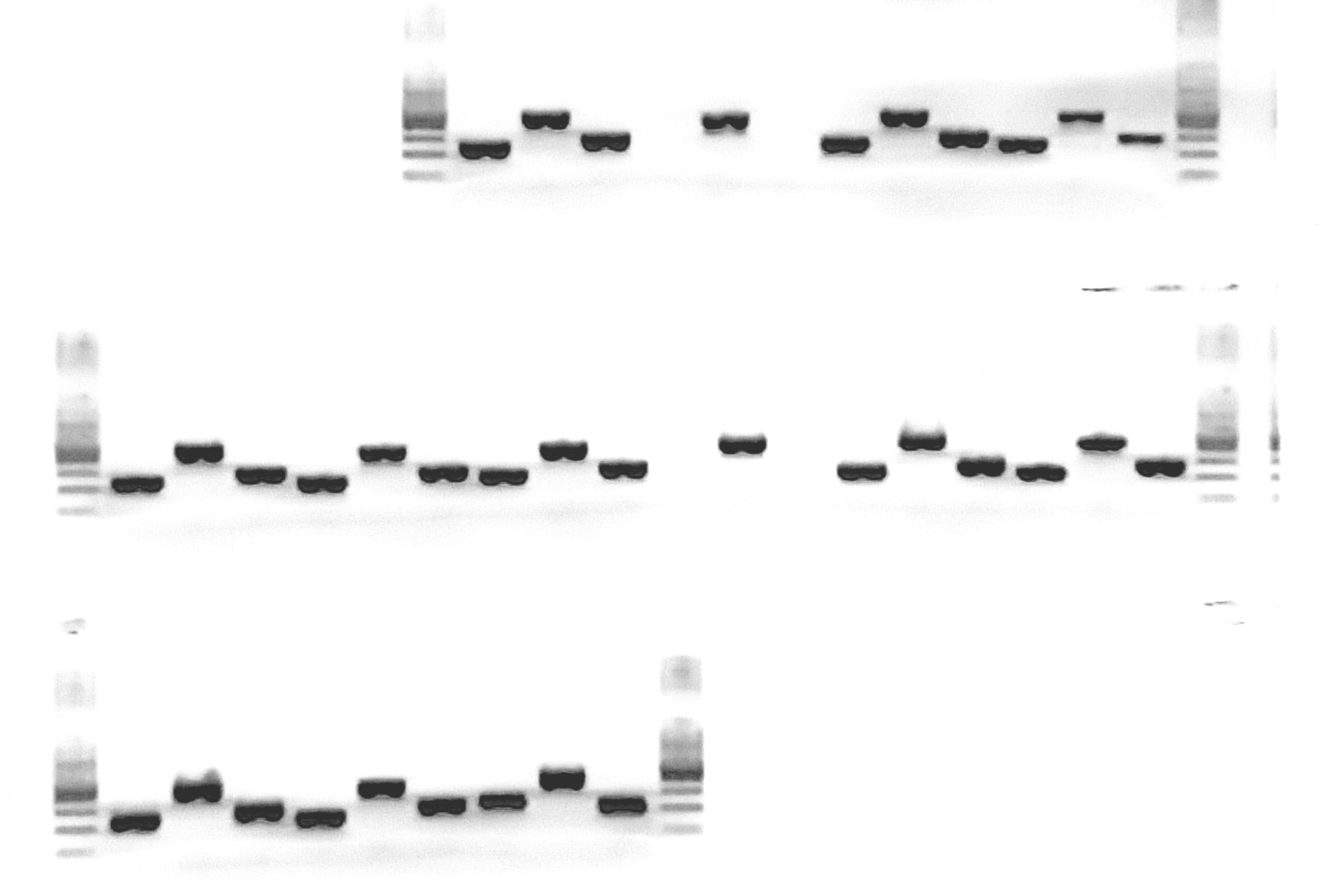 Elektroforéza PCR produktů kruh 2014